Publicado en Barcelona el 20/07/2017 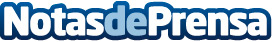 Estudiar Formación Profesional a distancia, una opción cada vez más escogida por los estudiantesDesde el año 2012 han aumentado más de un 70% los alumnos de FP a distancia. Para un 58% de los estudiantes, el hecho de estar trabajando y la falta de tiempo son las principales motivaciones para elegir esta modalidad. Linkia FP ofrece una formación online donde prima la flexibilidad, la calidad y la proximidad con el alumnoDatos de contacto:Cristina GarcíaEmpresa: Linkia FP933019890Nota de prensa publicada en: https://www.notasdeprensa.es/estudiar-formacion-profesional-a-distancia-una Categorias: Educación Recursos humanos Formación profesional http://www.notasdeprensa.es